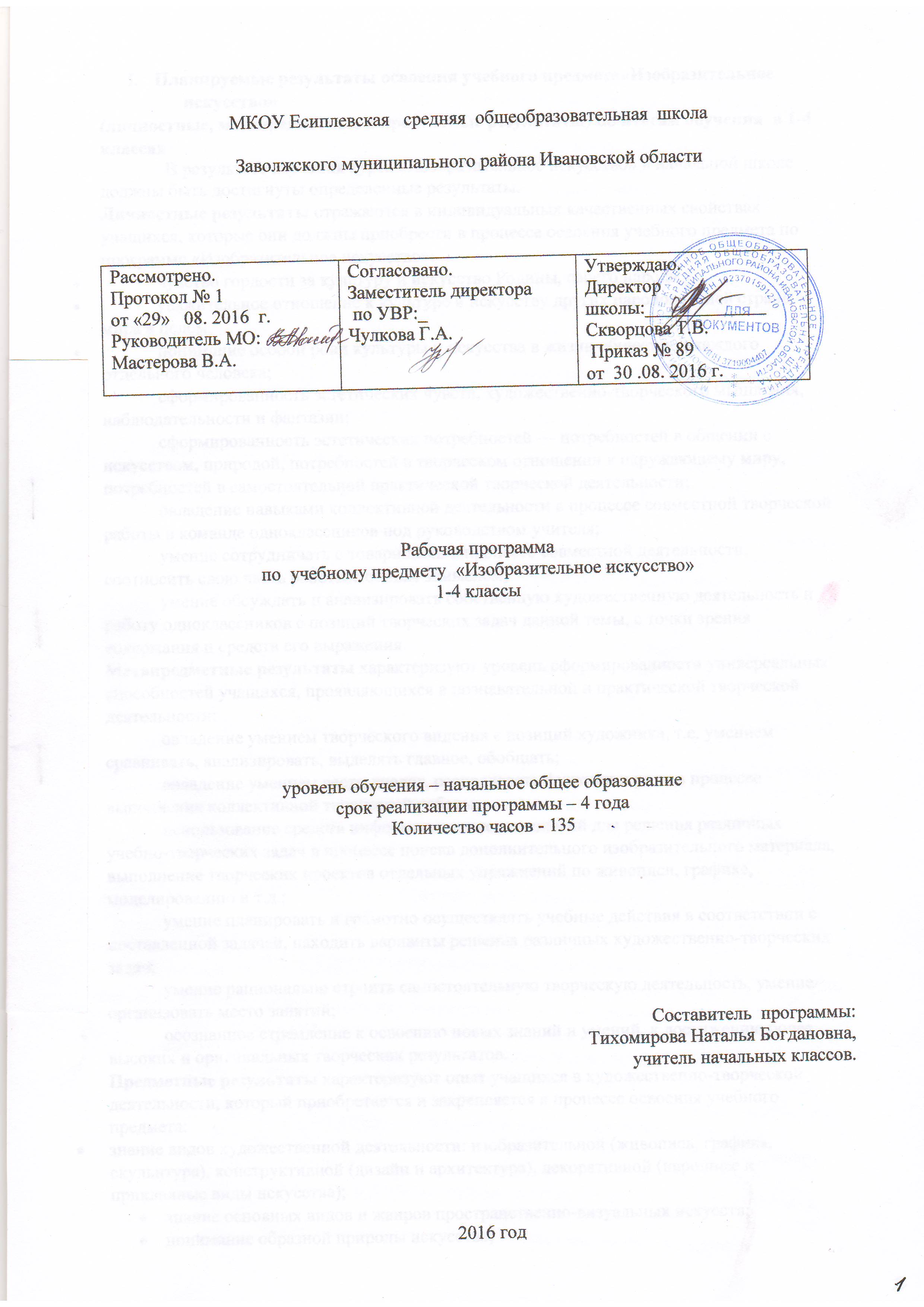 Планируемые результаты освоения учебного предмета «Изобразительное искусство»(личностные, метапредметные и предметные результаты) по итогам обучения  в 1-4 классах              В результате изучения курса «Изобразительное искусство» в начальной школе должны быть достигнуты определенные результаты.Личностные результаты отражаются в индивидуальных качественных свойствах учащихся, которые они должны приобрести в процессе освоения учебного предмета по программе «Изобразительное искусство»:чувство гордости за культуру и искусство Родины, своего народа;уважительное отношение к культуре и искусству других народов нашей страны и мира в целом;понимание особой роли культуры и искусства в жизни общества и каждого отдельного человека;сформированность эстетических чувств, художественно-творческого мышления, наблюдательности и фантазии;сформированность эстетических потребностей — потребностей в общении с искусством, природой, потребностей в творческом отношении к окружающему миру, потребностей в самостоятельной практической творческой деятельности;овладение навыками коллективной деятельности в процессе совместной творческой работы в команде одноклассников под руководством учителя;умение сотрудничать с товарищами в процессе совместной деятельности, соотносить свою часть работы с общим замыслом;умение обсуждать и анализировать собственную художественную деятельность и работу одноклассников с позиций творческих задач данной темы, с точки зрения содержания и средств его выражения.Метапредметные результаты характеризуют уровень сформированности универсальных способностей учащихся, проявляющихся в познавательной и практической творческой деятельности:овладение умением творческого видения с позиций художника, т.е. умением сравнивать, анализировать, выделять главное, обобщать;овладение умением вести диалог, распределять функции и роли в процессе выполнения коллективной творческой работы;использование средств информационных технологий для решения различных учебно-творческих задач в процессе поиска дополнительного изобразительного материала, выполнение творческих проектов отдельных упражнений по живописи, графике, моделированию и т.д.;умение планировать и грамотно осуществлять учебные действия в соответствии с поставленной задачей, находить варианты решения различных художественно-творческих задач;умение рационально строить самостоятельную творческую деятельность, умение организовать место занятий;осознанное стремление к освоению новых знаний и умений, к достижению более высоких и оригинальных творческих результатов.Предметные результаты характеризуют опыт учащихся в художественно-творческой деятельности, который приобретается и закрепляется в процессе освоения учебного предмета:знание видов художественной деятельности: изобразительной (живопись, графика, скульптура), конструктивной (дизайн и архитектура), декоративной (народные и прикладные виды искусства);знание основных видов и жанров пространственно-визуальных искусств;понимание образной природы искусства;эстетическая оценка явлений природы, событий окружающего мира;применение художественных умений, знаний и представлений в процессе выполнения художественно-творческих работ;способность узнавать, воспринимать, описывать и эмоционально оценивать несколько великих произведений русского и мирового искусства;умение обсуждать и анализировать произведения искусства, выражая суждения о содержании, сюжетах и выразительных средствах;усвоение названий ведущих художественных музеев России и художественных музеев своего региона;умение видеть проявления визуально-пространственных искусств в окружающей жизни: в доме, на улице, в театре, на празднике;способность использовать в художественно-творческой деятельности различные художественные материалы и художественные техники;способность передавать в художественно-творческой деятельности характер, эмоциональные состояния и свое отношение к природе, человеку, обществу;умение компоновать на плоскости листа и в объеме задуманный художественный образ;освоение умений применять в художественно—творческой деятельности основ цветоведения, основ графической грамоты;овладение навыками моделирования из бумаги, лепки из пластилина, навыками изображения средствами аппликации и коллажа;умение характеризовать и эстетически оценивать разнообразие и красоту природы различных регионов нашей страны;умение рассуждать о многообразии представлений о красоте у народов мира, способности человека в самых разных природных условиях создавать свою самобытную художественную культуру;изображение в творческих работах особенностей художественной культуры разных (знакомых по урокам) народов, передача особенностей понимания ими красоты природы, человека, народных традиций;умение узнавать и называть, к каким художественным культурам относятся предлагаемые (знакомые по урокам) произведения изобразительного искусства и традиционной культуры;способность эстетически, эмоционально воспринимать красоту городов, сохранивших исторический облик, — свидетелей нашей истории;умение объяснять значение памятников и архитектурной среды древнего зодчества для современного общества;выражение в изобразительной деятельности своего отношения к архитектурным и историческим ансамблям древнерусских городов;умение приводить примеры произведений искусства, выражающих красоту мудрости и богатой духовной жизни, красоту внутреннего мира человека.В результате изучения искусства у обучающихся:будут сформированы основы художественной культуры: предcтавления о специфике искусства, потребность в художественном творчестве и в общении с искусством;начнут развиваться образное мышление, наблюдательность и воображение, творческие способности, эстетические чувства, формироваться основы анализа произведения искусства;сформируются основы духовно-нравственных ценностей личности, будет проявляться эмоционально-ценностное отношение к миру, художественный вкус;появится способность к реализации творческого потенциала в духовной, художественно-продуктивной деятельности, разовьется трудолюбие, открытость миру, диалогичность;установится осознанное уважение и принятие традиций, формкультурно-исторической, социальной и духовной жизни родного края, наполнятся конкретным содержание понятия: «Отечество», «родная земля», «моя семья и род», «мой дом»,разовьется принятие культуры и духовных традиций многонационального народа Российской Федерации, зародится социально ориентированный взгляд на мир;будут заложены основы российской гражданской идентичности, чувства гордости за свою Родину, появится осознание своей этнической и национальной принадлежности, ответственности за общее благополучие.Обучающиеся:овладеют умениями и навыками восприятия произведенийискусства; смогут понимать образную природу искусства; давать эстетическую оценку явлениям окружающего мира;получат навыки сотрудничества со взрослыми и сверстниками, научатся вести диалог, участвовать в обсуждении значимых явлений жизни и искусства;научатся различать виды и жанры искусства, смогут называтьведущие художественные музеи России (и своего региона).1 классЛичностные результатыЛичностными результатами является формирование следующих умений:-учебно-познавательный интерес к новому учебному материалу и способам решения новой задачи;-основы экологической культуры: принятие ценности природного мира.-ориентация на понимание причин успеха в учебной деятельности, в том числе на самоанализ и самоконтроль результата, на анализ соответствия результатов требованиям конкретной задачи.-способность к самооценке на основе критериев успешности учебной деятельности.Метапредметные результатыРегулятивные УУД:-учитывать выделенные учителем ориентиры действия в новом учебном материале в сотрудничестве с учителем;-планировать свои действия в соответствии с поставленной задачей и условиями её реализации, в том числе во внутреннем плане;-адекватно воспринимать предложения и оценку учителей, товарищей, родителей и других людей;Познавательные УУД:-строить сообщения в устной и письменной форме;-ориентироваться на разнообразие способов решения задач;-строить рассуждения в форме связи простых суждений об объекте, его строении, свойствах и связях;Коммуникативные УУД:- допускать возможность существования у людей различных точек зрения, в том числе не совпадающих с его собственной, и ориентироваться на позицию партнёра в общении и взаимодействии;-формулировать собственное мнение и позицию; ·задавать вопросы;использовать речь для регуляции своего действия.Предметные результатыПредметные результаты характеризуют опыт учащихся в художественно-творческой деятельности, который приобретается и закрепляется в процессе освоения учебного предмета:сформированность первоначальных представлений о роли изобразительного искусства в жизни человека, его роли в духовно-нравственном развитии человека;сформированность основ художественной культуры, в том числе на материале художественной культуры родного края, эстетического отношения к миру; понимание красоты как ценности, потребности в художественном творчестве и в общении с искусством;овладение практическими умениями и навыками в восприятии, анализе и оценке произведений искусства;овладение элементарными практическими умениями и навыками в различных видах художественной деятельности (рисунке, живописи, скульптуре, художественном конструировании), а также в специфических формах художественной деятельности, базирующихся на ИКТ (цифровая фотография, видеозапись, элементы мультипликации и пр.);знание видов художественной деятельности: изобразительной (живопись, графика, скульптура), конструктивной (дизайна и архитектура), декоративной (народных и прикладные виды искусства);знание основных видов и жанров пространственно-визуальных искусств;понимание образной природы искусства;эстетическая оценка явлений природы, событий окружающего мираприменение художественных умений, знаний и представлений в процессе выполнения художественно-творческих работ;способность узнавать, воспринимать, описывать и эмоционально оценивать несколько великих произведений русского и мирового искусства;умение обсуждать и анализировать произведения искусства,выражая суждения о содержании, сюжетах и выразительных средствах;усвоение названий ведущих художественных музеев Россиии художественных музеев своего региона;умение видеть проявления визуально-пространственных искусств в окружающей жизни: в доме, на улице, в театре, на празднике;способность использовать в художественно-творческой дельности различные художественные материалы и художественные техники;способность передавать в художественно-творческой деятельности характер, эмоциональных состояния и свое отношение к природе, человеку, обществу;умение компоновать на плоскости листа и в объеме заду манный художественный образ;освоение умений применять в художественно-творческой деятельности основы цветоведения, основы графической грамоты;овладение навыками моделирования из бумаги, лепки из пластилина, навыками изображения средствами аппликации и коллажа;умение характеризовать и эстетически оценивать разнообразие и красоту природы различных регионов нашей страны;умение рассуждать о многообразии представлений о красоте у народов мира, способности человека в самых разных природных условиях создавать свою самобытную художественную культуру;изображение в творческих работах особенностей художественной культуры разных (знакомых по урокам) народов, передача особенностей понимания ими красоты природы, человека, народных традиций;способность эстетически, эмоционально воспринимать красоту городов, сохранивших исторический облик, — свидетелей нашей истории;умение приводить примеры произведений искусства, выражающих красоту мудрости и богатой духовной жизни, красоту внутреннего мира человека.В результате изучения изобразительного искусства первоклассник научится:-различать основные виды художественной деятельности (рисунок, живопись, скульптура, художественное конструирование и дизайн, декоративно-прикладное искусство) и участвовать в художественно-творческой деятельности, используя различные художественные материалы и приёмы работы с ними для передачи собственного замысла;- узнает значение слов: художник, палитра, композиция, иллюстрация, аппликация, коллаж, флористика, гончар;- узнавать отдельные произведения выдающихся художников и народных мастеров;-различать основные и составные, тёплые и холодные цвета; изменять их эмоциональную напряжённость с помощью смешивания с белой и чёрной красками; использовать их для передачи художественного замысла в собственной учебно-творческой деятельности;основные и смешанные цвета, элементарные правила их смешивания;- эмоциональное значение тёплых и холодных тонов;- особенности построения орнамента и его значение в образе художественной вещи;- знать правила техники безопасности при работе с режущими и колющими инструментами;- способы и приёмы обработки различных материалов;- организовывать своё рабочее место, пользоваться кистью, красками, палитрой; ножницами;- передавать в рисунке простейшую форму, основной цвет предметов;- составлять композиции с учётом замысла;- конструировать из бумаги на основе техники оригами, гофрирования, сминания, сгибания;- конструировать из ткани на основе скручивания и связывания;- конструировать из природных материалов;- пользоваться простейшими приёмами лепки.Первоклассник  получит возможность научиться:- усвоить основы трех видов художественной деятельности: изображение на плоскости и в объеме; постройка или художественное конструирование на плоскости, в объеме и пространстве; украшение или декоративная деятельность с использованием различных художественных материалов;-участвовать в художественно-творческой деятельности, используя различные художественные материалы и приёмы работы с ними для передачи собственного замысла;- приобрести первичные навыки художественной работы в следующих видах искусства: живопись, графика, скульптура, дизайн, декоративно-прикладные и народные формы искусства;- развивать фантазию, воображение;-приобрести навыки художественного восприятия различных видов искусства;- научиться анализировать произведения искусства;- приобрести первичные навыки изображения предметного мира, изображения растений и животных;- приобрести навыки общения через выражение художественного смысла, выражение эмоционального состояния, своего отношения в творческой художественной деятельности и при восприятии произведений искусства и творчества своих товарищей.2 классЛичностные результатычувство гордости за культуру и искусство Родины, своего народа;уважительное отношение к культуре и искусству других народов нашей страны и мира в целом;понимание особой роли культуры и  искусства в жизни общества и каждого отдельного человека;сформированность эстетических чувств, художественно-творческого мышления, наблюдательности и фантазии;сформированность эстетических потребностей — потребностей в общении с искусством, природой, потребностей в творческом  отношении к окружающему миру, потребностей в самостоятельной практической творческой деятельности;овладение навыками коллективной деятельности в процессе совместной творческой работы в команде одноклассников под руководством учителя;умение сотрудничать с товарищами в процессе совместной деятельности, соотносить свою часть работы с общим замыслом;умение обсуждать и анализировать собственную  художественную деятельность  и работу одноклассников с позиций творческих задач данной темы, с точки зрения содержания и средств его выражения.Метапредметные результатыРегулятивные УУД• Проговаривать последовательность действий на уроке.• Учиться работать по предложенному учителем плану.• Учиться отличать верно выполненное задание от неверного.• Учиться совместно с учителем и другими учениками давать эмоциональную оценку деятельности класса на уроке.       Познавательные УУД• Ориентироваться в своей системе знаний: отличать новое от уже известного с помощью учителя.• Делать предварительный отбор источников информации: ориентироваться в учебнике (на развороте, в оглавлении, в словаре).• Добывать новые знания: находить ответы на вопросы, используя учебник, свой жизненный опыт и информацию, полученную на уроке.• Перерабатывать полученную информацию: делать выводы в результате совместной работы всего класса.• Сравнивать и группировать произведения изобразительного искусства (по изобразительным средствам, жанрам и т.д.).• Преобразовывать информацию из одной формы в другую на основе заданных в учебнике и рабочей тетради алгоритмов самостоятельно выполнять творческие задания.        Коммуникативные УУД• Уметь пользоваться языком изобразительного искусства:а) донести свою позицию до собеседника;б) оформить свою мысль в устной и письменной форме (на уровне одного предложения или небольшого текста).• Уметь слушать и понимать высказывания собеседников.• Уметь выразительно читать и пересказывать содержание текста.• Совместно договариваться о правилах общения и поведения в школе и на уроках изобразительного искусства и следовать им.• Учиться согласованно работать в группе.Предметные результатызнание видов художественной деятельности: изобразительной (живопись, графика, скульптура), конструктивной (дизайн и архитектура), декоративной (народные и прикладные виды искусства);знание основных видов и жанров пространственно-визуальных искусств;понимание образной природы искусства;эстетическая оценка явлений природы, событий окружающего мира;применение художественных умений, знаний и представлений в процессе выполнения художественно-творческих работ;способность узнавать, воспринимать, описывать и эмоционально оценивать несколько великих произведений русского и мирового искусства;умение обсуждать и анализировать произведения искусства, выражая суждения о содержании, сюжетах и выразительных средствах;усвоение названий ведущих художественных музеев России и художественных музеев своего региона;умение видеть проявления визуально-пространственных искусств в окружающей жизни: в доме, на улице, в театре, на празднике;способность использовать в художественно-творческой деятельности различные художественные материалы и художественные техники;  способность передавать в художественно-творческой деятельности характер, эмоциональные состояния и свое отношение к природе, человеку, обществу;умение компоновать на плоскости листа и в объеме задуманный художественный образ;освоение умений применять в художественно—творческой  деятельности основ цветоведения, основ графической грамоты;овладение  навыками  моделирования из бумаги, лепки из пластилина, навыками изображения средствами аппликации и коллажа;умение характеризовать и эстетически оценивать разнообразие и красоту природы различных регионов нашей страны;умение рассуждать о многообразии представлений о красоте у народов мира, способности человека в самых разных природных условиях создавать свою самобытную художественную культуру;изображение в творческих работах  особенностей художественной культуры разных (знакомых по урокам) народов, передача особенностей понимания ими красоты природы, человека, народных традиций;умение узнавать и называть, к каким художественным культурам относятся предлагаемые (знакомые по урокам) произведения изобразительного искусства и традиционной культуры;способность эстетически, эмоционально воспринимать красоту городов, сохранивших исторический облик, — свидетелей нашей истории;умение  объяснять значение памятников и архитектурной среды древнего зодчества для современного общества;выражение в изобразительной деятельности своего отношения к архитектурным и историческим ансамблям древнерусских городов;умение приводить примеры произведений искусства, выражающих красоту мудрости и богатой духовной жизни, красоту внутреннего  мира человека.В результате изучения изобразительного искусства второклассник научится:- понимать, что такое деятельность художника (что может изобразить художник – предметы, людей, события; с помощью каких материалов изображает художник – бумага, холст, картон, карандаш, кисть, краски и пр.);- узнавать основные жанры (натюрморт, пейзаж, анималистический жанр, портрет) и виды произведений (живопись, графика, скульптура, декоративно-прикладное искусство и архитектура) изобразительного искусства;- называть известные центры народных художественных ремёсел России (Хохлома, Городец, Дымково);- узнавать отдельные произведения выдающихся отечественных и зарубежных художников, называть их авторов;- сравнивать различные виды изобразительного искусства (графики, живописи, декоративно-прикладного искусства, скульптуры и архитектуры);- различать основные и составные, теплые и холодные цвета; изменять их эмоциональную напряженность с помощью смешивания с белой и черной красками; использовать их для передачи художественного замысла в собственной учебно-творческой деятельности;- использовать декоративные элементы, геометрические, растительные узоры для украшения своих изделий и предметов быта; использовать ритм и стилизацию форм для создания орнамента; передавать в собственной художественно-творческой деятельности специфику стилистики произведений народных художественных промыслов в России (с учетом местных условий);- использовать художественные материалы (гуашь, акварель, цветные карандаши, восковые мелки, тушь, уголь, бумага);- применять основные средства художественной выразительности в рисунке, живописи и скульптуре (с натуры, по памяти и воображению); в декоративных работах – иллюстрациях к произведениям литературы и музыки;- пользоваться простейшими приёмами лепки (пластилин, глина);- выполнять простейшие композиции из бумаги и бросового материала.Второклассник получит возможность научиться:- воспринимать произведения изобразительного искусства, участвовать в обсуждении их содержания и выразительных средств, объяснять сюжеты и содержание знакомых произведений;- высказывать суждение о художественных произведениях, изображающих природу и человека в различных эмоциональных состояниях;- пользоваться средствами выразительности языка живописи, графики, скульптуры, декоративно-прикладного искусства, художественного конструирования в собственной художественно-творческой деятельности;- моделировать новые формы, различные ситуации, путем трансформации известного; создавать новые образы природы, человека, фантастического существа средствами изобразительного искусства;- видеть, чувствовать и изображать красоту и разнообразие природы, человека, зданий, предметов;- изображать пейзажи, натюрморты, портреты, выражая к ним свое эмоциональное отношение.3 классЛичностные результаты- формирование у ребёнка ценностных ориентиров в области изобразительного искусства; - воспитание уважительного отношения к творчеству, как своему, так и других людей; - развитие самостоятельности в поиске решения различных изобразительных задач;-  формирование духовных и эстетических потребностей;-  овладение различными приёмами и техниками изобразительной деятельности;-  воспитание готовности к отстаиванию своего эстетического идеала;-  отработка навыков самостоятельной и групповой работы.Метапредметные результатыРегулятивные УУД• Проговаривать последовательность действий на уроке.• Учиться работать по предложенному учителем плану.• Учиться отличать верно выполненное задание от неверного.• Учиться совместно с учителем и другими учениками давать эмоциональную оценку деятельности класса на уроке.Основой для формирования этих действий служит соблюдение технологии оценивания образовательных достижений.Познавательные УУД• Ориентироваться в своей системе знаний: отличать новое от уже известного с помощью учителя.• Делать предварительный отбор источников информации: ориентироваться в учебнике (на развороте, в оглавлении, в словаре).• Добывать новые знания: находить ответы на вопросы, используя учебник, свой жизненный опыт и информацию, полученную на уроке.• Перерабатывать полученную информацию: делать выводы в результате совместной работы всего класса.• Сравнивать и группировать произведения изобразительного искусства (по изобразительным средствам, жанрам и т.д.).• Преобразовывать информацию из одной формы в другую на основе заданных в учебнике и рабочей тетради алгоритмов самостоятельно выполнять творческие задания.Коммуникативные УУД• Уметь пользоваться языком изобразительного искусства:а) донести свою позицию до собеседника;б) оформить свою мысль в устной и письменной форме (на уровне одного предложения или небольшого текста).• Уметь слушать и понимать высказывания собеседников.• Уметь выразительно читать и пересказывать содержание текста.• Совместно договариваться о правилах общения и поведения в школе и на уроках изобразительного искусства и следовать им.• Учиться согласованно работать в группе:а) учиться планировать работу в группе;б) учиться распределять работу между участниками проекта;в) понимать общую задачу проекта и точно выполнять свою часть работы;г) уметь выполнять различные роли в группе (лидера, исполнителя, критика).Предметные результаты- сформированность первоначальных представлений о роли изобразительного искусства в жизни и духовно-нравственном развитии человека;-  ознакомление учащихся с выразительными средствами различных видов изобразительного искусства и освоение некоторых из них;-  ознакомление учащихся с терминологией и классификацией изобразительного искусства;-  первичное ознакомление учащихся с отечественной и мировой культурой;-  получение детьми представлений о некоторых специфических формах художественной деятельности, базирующихся на ИКТ (цифровая     фотография, работа с компьютером, элементы мультипликации и пр.), а также декоративного искусства и дизайна.В результате изучения изобразительного искусства третьеклассник научится:- понимать, что приобщение к миру искусства происходит через познание художественного смысла окружающего предметного мира;- понимать, что предметы имеют не только утилитарное значение, но и являются носителями духовной культуры;- понимать, что окружающие предметы, созданные людьми, образуют среду нашей жизни и нашего общения;- понимать, что форма вещей не случайна, в ней выражено понимание людьми красоты. Удобства, в ней выражены чувства людей и отношения между людьми, их мечты и заботы;- работать с пластилином, конструировать из бумаги макеты;- использовать элементарные приёмы изображения пространства;- правильно определять и изображать форму предметов, их пропорции;- называть новые термины: прикладное искусство, книжная иллюстрация, искусство книги, живопись. Скульптура, натюрморт, пейзаж, портрет;- называть разные типы музеев (художественные, архитектурные, музеи-мемориалы);- сравнивать различные виды изобразительного искусства (графики, живописи, декоративно-прикладного искусства, скульптуры и архитектуры);- называть народные игрушки (дымковские, филимоновские, городецкие, богородские);- называть известные центры народных художественных ремёсел России (Хохлома, Гжель);- использовать художественные материалы (гуашь, акварель, цветные карандаши, восковые мелки, тушь, уголь, бумага).Третьеклассник получит возможность научиться:- использовать приобретённые знания и умения в практической деятельности и повседневной жизни, для самостоятельной творческой деятельности;- воспринимать произведения изобразительного искусства разных жанров;- оценивать произведения искусства (выражения собственного мнения) при посещении выставок, музеев изобразительного искусства, народного творчества и др.;- использовать приобретённые навыки общения через выражение художественных смыслов, выражение эмоционального состояния, своего отношения к творческой художественной деятельности, а также при восприятии произведений искусства и творчества своих товарищей;- использовать приобретённые знания и умения в коллективном творчестве, в процессе совместной художественной деятельности;- использовать выразительные средства для воплощения собственного художественно-творческого замысла;- анализировать произведения искусства, приобретать знания о конкретных произведениях выдающихся художников в различных видах искусства, активно использовать художественные термины и понятия;- осваивать основы первичных представлений о трёх видах художественной деятельности: изображение на плоскости и в объёме; постройка или художественное конструирование на плоскости, в объёме и пространстве; украшение или декоративная художественная деятельность с использованием различных художественных материалов.4 классЛичностные результатыв ценностно-эстетической сфере – эмоционально-ценностное отношение к окружающему миру (семье, Родине, природе, людям); толерантное принятие разнообразия культурных явлений; художественный вкус и способность к эстетической оценке произведений искусства и явлений окружающей жизни;в познавательной (когнитивной) сфере – способность к художественному пониманию мира, умение применять полученные знания в собственной художественно-творческой деятельности;в трудовой сфере – навыки использования различных художественных материалов для работы в разных техниках; стремление использовать художественные умения для создания красивых вещей или их украшения.Метапредметные результатыМетапредметные результаты освоения изобразительного искусства в начальной школе проявляются в:- умении видеть и воспринимать проявления художественной культуры в окружающей жизни (техника, музеи, архитектура, дизайн, скульптура и др.);- желании общаться с искусством, участвовать в обсуждении содержания и выразительных средств произведений искусства;- активном использовании языка изобразительного искусства и различных художественных материалов для освоения содержания разных учебных предметов (литературы, окружающего мира, родного языка и др.);- обогащении ключевых компетенций (коммуникативных, деятельностных и др.) художественно-эстетическим содержанием;- умении организовывать самостоятельную художественно-творческую деятельность, выбирать средства для реализации художественного замысла;- способности оценивать результаты художественно-творческой деятельности, собственной и одноклассников.Предметные результатыПредметные результаты освоения изобразительного искусства в начальной школе проявляются в следующем:в познавательной сфере – понимание значения искусства в жизни человека и общества; восприятие и характеристика художественных образов, представленных в произведениях искусства; умение различать основные виды и жанры пластических искусств, характеризовать их специфику; сформированность представлений о ведущих музеях России и художественных музеях своего региона;в ценностно-эстетической сфере – умение различать и передавать в художественно-творческой деятельности характер, эмоциональное состояние и свое отношение к природе, человеку, обществу; осознание общечеловеческих ценностей, выраженных в главных темах искусства, и отражение их в собственной художественной деятельности; умение эмоционально оценивать шедевры русского и мирового искусства (в пределах изученного); проявление устойчивого интереса к художественным традициям своего и других народов;в коммуникативной сфере - способность высказывать суждения о художественных особенностях произведений, изображающих природу и человека в различных эмоциональных состояниях; умение обсуждать коллективные результаты художественно-творческой деятельности;в трудовой сфере - умение использовать различные материалы и средства художественной выразительности для передачи замысла в собственной художественной деятельности; моделирование новых образов путем трансформации известных (с использованием средств изобразительного искусства и компьютерной графики).В результате изучения изобразительного искусства четвероклассники научится:- понимать, что приобщение к миру искусства происходит через познание художественного смысла окружающего предметного мира;- понимать, что предметы имеют не только утилитарное значение, но и являются носителями духовной культуры;- понимать, что окружающие предметы, созданные людьми, образуют среду нашей жизни и нашего общения;- работать с пластилином, конструировать из бумаги маке- использовать элементарные приемы изображения пространства;- правильно определять и изображать форму предметов, их пропорции;- называть новые термины: прикладное искусство, книжная иллюстрация, живопись, скульптура, натюрморт, пейзаж, портрет:- называть разные типы музеев;- сравнивать различные виды изобразительного искусства;-называть народные игрушки, известные центры народных промыслов;- использовать различные художественные материалы.Четвероклассник получит возможность научиться:- использовать приобретенные знания и умения в практической деятельности и в повседневной жизни, для самостоятельной творческой деятельности;- воспринимать произведения изобразительного искусства разных жанров;- оценивать произведения искусства при посещении музеев изобразительного искусства, выставок, народного творчества и др.;- использовать приобретенные навыки общения через выражение художественных смыслов, выражение эмоционального состояния, своего отношения к творческой художественной деятельности;- использовать приобретенные знания и умения в коллективном творчестве, в процессе совместной деятельности;- использовать выразительные средства для воплощения собственного художественно-творческого замысла;- анализировать произведения искусства, приобретать знания о конкретных произведениях выдающихся художников в различных видах искусства, активно использовать художественные термины и понятия;- осваивать основы первичных представлений о трех видах художественной деятельности.Содержание учебного предмета «Изобразительное искусство»1 классТы изображаешь, украшаешь и строишьТы учишься изображать. Изображения всюду вокруг нас. Мастер Изображения учит видеть. Изображать можно пятном. Изображать можно в объеме. Изображать можно линией. Разноцветные краски. Изображать можно и то, что невидимо (настроение). Художники и зрители (обобщение темы).Ты украшаешь. Мир полон украшений. Цветы. Красоту нужно уметь замечать. Узоры на крыльях. Ритм пятен. Красивые рыбы. Монотипия. Украшения птиц. Объемная аппликация. Узоры, которые создали люди. Как украшает себя человек. Мастер Украшения помогает сделать праздник (обобщение темы).Ты строишь. Постройки в нашей жизни. Дома бывают разными. Домики, которые построила природа. Дом снаружи и внутри. Строим город.Все имеет свое строение. Строим вещи. Город, в котором мы живем (обобщение темы).Изображение, украшение, постройка всегда помогают друг другу. Три Брата-Мастера всегда трудятся вместе. Праздник весны. Сказочная страна. Времена года. Здравствуй, лето! Урок любования (обобщение темы).2 классИскусство и тыКак и чем работает художник? Три основных цвета — желтый, красный, синий. Белая и черная краски. Пастель и цветные мелки, акварель, их выразительные возможности. Выразительные возможности аппликации. Выразительные возможности графических материалов. Выразительность материалов для работы в объеме. Выразительные возможности бумаги. Неожиданные материалы (обобщение темы).Реальность и фантазия. Изображение и реальность. Изображение и фантазия. Украшение и реальность. Украшение и фантазия.Постройка и реальность. Постройка и фантазия. Братья-Мастера Изображения, Украшения и Постройки всегда работают вместе (обобщение темы).О чем говорит искусство. Изображение природы в различных состояниях. Изображение характера животных. Изображение характера человека: женский образ. Изображение характера человека: мужской образ. Образ человека в скульптуре. Человек и его украшения. О чем говорят украшения. Образ здания. В изображении, украшении, постройке человек выражает свои чувства, мысли, настроение, свое отношение к миру (обобщение темы).Как говорит искусство. Теплые и холодные цвета. Борьба теплого и холодного. Тихие и звонкие цвета. Что такое ритм линий? Характер линий. Ритм пятен. Пропорции выражают характер. Ритм линий и пятен, цвет, пропорции — средства выразительности. Обобщающий урок года.3 классИскусство вокруг насИскусство в твоем доме. Твои игрушки. Посуда у тебя дома. Обои и шторы у тебя дома. Мамин платок. Твои книжки. Открытки. Труд художника для твоего дома (обобщение темы).Искусство на улицах твоего города. Памятники архитектуры. Парки, скверы, бульвары. Ажурные ограды. Волшебные фонари. Витрины.Удивительный транспорт. Труд художника на улицах твоего города (села) (обобщение темы).Художник и зрелище. Художник в цирке. Художник в театре. Театр кукол. Маски. Афиша и плакат. Праздник в городе. Школьный карнавал (обобщение темы).Художник и музей. Музей в жизни города. Картина — особый мир. Картина-пейзаж. Картина-портрет. Картина-натюрморт. Картины исторические и бытовые. Скульптура в музее и на улице. Художественная выставка (обобщение темы).4 классКаждый народ – художник (изображение, украшение, постройка в творчестве народов всей земли)Истоки родного искусства. Пейзаж родной земли. Деревня — деревянный мир. Красота человека. Народные праздники (обобщение темы).Древние города нашей земли. Родной угол. Древние соборы. Города Русской земли. Древнерусские воины-защитники. Новгород. Псков. Владимир и Суздаль. Москва. Узорочье теремов. Пир в теремных палатах (обобщение темы).Каждый народ — художник. Страна восходящего солнца. Образ художественной культуры Японии. Народы гор и степей. Города в пустыне.Древняя Эллада. Европейские города Средневековья. Многообразие художественных культур в мире (обобщение темы).Искусство объединяет народы. Материнство. Мудрость старости. Сопереживание. Герои-защитники. Юность и надежды. Искусство народов мира (обобщение темы)III. Тематическое планирование с указанием количества часов, отводимых на освоение каждой темы1 класс (33 ч)Тематическое планирование                                                            2 класс                                                         3 класс                                                     4 класс№ п/пНазвание разделаКол-во часов1Ты учишься изображать.92Ты украшаешь.                                                       83Ты строишь.                                                           114Изображение, украшение,                                                                                            постройка всегда помогают друг другу.                                                                                                                   55Итого33№ п/пНазвание разделаКол-во часов1Как и чем работает художник?                 82Реальность и фантазия.                                                                            73 О чем говорит искусство?                                                                               114 Как говорит искусство?                                                                                                                                          85Итого34№ п/пНазвание разделаКол-во часов1Искусство в твоем доме.                                                  82Искусство на улицах твоего города.                                                                                             73Художник и зрелище.                                                                                                                      114Художник и музей.                                                                                                                                                                                      85Итого34№ п/пНазвание разделаКол-во часов1Истоки родного искусства.                                            82Древние города нашей земли.                                                                                                                                  73Каждый народ художник.                                                                                                                                                                  114Искусство объединяет народы.                                                                                                                                                                                                                         85Итого34